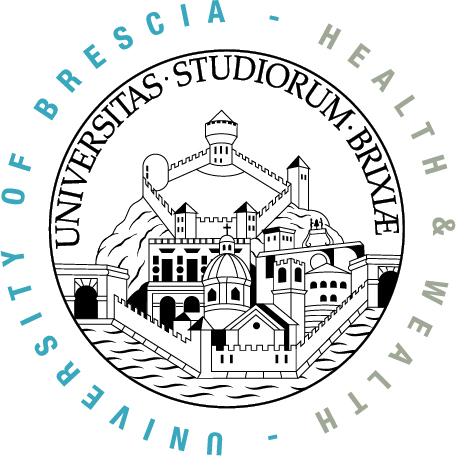 LA RESPONSABILITÀ DEGLI ENTI EX DELICTO.PROBLEMI ATTUALI E PROSPETTIVE DI RIFORMABrescia, 2 dicembre 2016Sessione antimeridianaProblemi e prospettive del processo alle societàOre 10.00: Saluti- Prof. Saverio Regasto, Direttore del Dipartimento di Giurisprudenza- Cons. Vittorio Masia, Presidente del Tribunale di Brescia;- Avv. Luigi Frattini, Presidente del Consiglio dell’Ordine degli Avvocati di Brescia.Ore 10.15: Presiede: Prof. Hervé Belluta, Università di Brescia.Ore 10.30: Dott. Enzo Fusco, sostituto procuratore della Repubblica presso il Tribunale di Milano:Indagini preliminari e accertamento nel rito a carico degli enti.Ore 11.00: Prof. Paolo Ferrua, Università di Torino:Prova e giudizio nel processo alle società.Ore 11.30: Pausa.Ore 12.00: Cons. Giorgio Fidelbo, giudice della Corte di cassazione:Il “processo 231” di fronte al giudice di legittimità: orientamenti e prospettive.Ore 12.30: Interventi e dibattitoOre 13.00: Pausa lavoriSessione pomeridiana“231 Work in progress”: attualità e direttrici di riformaOre 14.30: Presiede: Prof. Alessandro Bernasconi, Università di Brescia.Ore 14.45: Prof. Carlo Piergallini, Università di Macerata:Il modello di organizzazione, tra prassi aziendali, obblighi di legge e letture giurisprudenziali. Ore 15.00: Prof. Alberto Alessandri, Università Bocconi di Milano:Il sistema sanzionatorio a carico degli enti: riflessioni sull’effettività.Ore 15.30: Prof. Massimo Ceresa-Gastaldo, Università Bocconi di Milano:La premialità nel processo agli enti: vecchi meccanismi e nuove strategie.Ore 16.00: Avv. Bruno Giuffrè, presidente AODV231:L’esperienza dell’organismo di vigilanza, tra presente e futuro.Ore 16.30: Prof. Alessandro BernasconiRiflessioni di sintesi. * Evento in corso di accreditamento presso l’Ordine degli Avvocati e dei Dottori commercialisti di BresciaDipartimento di Giurisprudenza, Aula 4 – Via San Faustino, 41Segreteria organizzativa:Avv. Irene Guerini (irene.guerini@unibs.it)Avv. Adriano Spinelli (adriano.spinelli@unibs.it)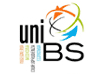 